WORLD HISTORY I SYLLABUSFall 2019 – Spring 2020Mrs. Angie Baileybaileya@msd281.org        Remind App:  Class Code 64016 (see instructions)        (208) 596-2241  Phone/TextClass Website:  www.whbailey.weebly.comUse to access weekly agenda, information on upcoming items, obtain copies of class materials/assignments, and access assigned links or topic/issue links for exploration.  If you need help, please ask.  Text:  Glencoe:  World History, Journey Across Time (Glencoe/McGraw-Hill, 2008)Remind: Please follow me on “Remind”, which is a free app.  I will send snippets of class information to help students and parents stay informed.  CLASS CODE:  64016  Course Objectives (within context of Ancient World History and civilizations):Students will analyze, interpret, and share sources of information.Students will state a claim and back it with relevant evidence.  Students will recognize and make global connections through time. Students will increase knowledge and understanding of the impacts and effects of humans.  Students will increase their understanding of multiple cultures, accomplishments, and perspectives.Course Outline:Getting Started:  Expectations, Getting Acquainted and Review Geography/History SkillsUnit 1: Early Civilizations (Chapters 1, 2, and 3)First Civilizations – Early Humans, Mesopotamia, First EmpiresAncient Egypt – Nile Valley, Old Kingdom, Egyptian Empire, Kush CivilizationPhoenicians and Hebrews – First Israelites, Kingdom of IsraelUnit 2:  The Ancient World (Chapters 4, 5, 6, and 7)Ancient Greeks – Early Greeks, Sparta and Athens, Persia Attacks Greece, and Age of PericlesGreek Civilization – Culture of Ancient Greece, Philosophy and History, Alexander the Great, Spread of Greek Culture  Early India – Early Civilizations, Hinduism and Buddhism, India’s First EmpiresEarly China – First Civilizations, Life in Ancient China, Qin and Han DynastiesUnit 3:  New Empires and New Faiths (Chapters 8, 9, 10, and 11)Rise of Rome – Beginnings, Roman Republic, Fall of the Republic, and Early EmpireRoman Civilization – Life in Ancient Rome, Fall of Rome, Byzantine EmpireRise of Christianity – First Christians, Christian Church, Spread of Christian IdeasUnit 4:  The Middle Ages (Chapters 12, 13, 14, and 15)China in the Middle Ages – China Reunites, Chinese Society, Mongols in China, Ming DynastyMedieval Africa – Rise of African Civilizations, Africa’s Government and Religion, African Society and CultureMedieval Japan – Early Japan, Shoguns and Samurai, Life in Medieval Japan Medieval Europe – Early Middle Ages, Feudalism, Kingdoms and Crusades, Church and Society, Late Middle AgesExpectations:Perseverance – Make an EffortRespect – For Self, Others, and SpaceIntegrity – Be Honest, Be Kind, Do the Right ThingDedication – Be Engaged, Be a Problem Solver, CareExcellence – Do Your Best, Represent Yourself WellGradingMoscow Middle School is transitioning to Mastery-Based Grading this year.  This means that students will be graded on their mastery of the standards.   Administration will be sending out information and will be happy to take your questions.  This will be a work in progress, but please know that I will continue to deliver the same quality content, activities and projects/discussions that you expect for your student’s Social Studies education.  Students will know expectations for each assignment, and we will work through problems together as usual.   Expect to see a reporting system that includes a 4,3,2,1 as defined below. More details and student/parent access to grades will be coming from school administration.  As always, my number one concern is taking care of your kids and opening their eyes up to the wide world around them.  Let’s make this a great year!4 – Exceeding State & District Standards3 – Meeting State & District Standards2 – Working Toward State & District Standards1 – Not Meeting State & District StandardsDistrict Information: https://www.msd281.org/parent_resource  (See Mastery Based Learning)Classroom Management:Teacher eye contact or proximity.  Teacher verbal prompt or direction:  You are disrupting the class and infringing on the rights of others to learn.  Teacher/student discussion:  You are causing enough of a disruption to the learning environment that you will need to discuss with me hot to rejoin the class.  It is possible parents will need to be contacted and/or detention may need to be served.Parent/Guardian Contact:  Your behavior choices warrant contact and discussion.Meeting with the Vice-Principal and/or Principal:  This means we were unable to solve our issue(s) one on one and/or your behavior choice warranted an immediate removal from the classroom setting.  Parents will be notified.  Absences:Absences may occur, but an absence does not equate to being excused from coursework.  It is the student’s responsibility to obtain and complete the work in a timely manner from the “WHILE YOU WERE OUT” basket (student’s name will be on the materials) and to ask for clarification of directions as needed.  A general rule of thumb is two days to make up the work.  Extended absences or extenuating circumstances will be handled on a case by case basis.  Be sure to utilize the class website for assignment links/resources.  If you know in advance there will be an absence, please contact me to acquire materials ahead of time.  Materials and assignments are generally available and posted ahead of time.  BYOT – Bring Your Own TechnologyIf it is okay with you and you understand the device is the responsibility of your child, then personal devices may at times be allowed for class tasks.  If using the MMS wireless connection, please be aware your child needs to be responsible and appropriate as the filter level may be different than school student devices.  Neither MMS or I will replace or be responsible for any item missing, stolen, or broken.  Items should be stored in your child’s locker unless allowed for class use.  I reserve the right to revoke these privileges to anyone abusing the option.  The devices should be used for school research, assignments and projects only.  Chromebook Policy:  You will be assigned a Chromebook number and required to use your assigned number every time.  As with all our materials, our classroom Chromebooks must be used respectfully.  You are expected to be on task and as directed.  Do not make any changes to the Chromebook unless asked.  You will be removed from the computer and assigned an alternate activity immediately if you are not on task.   Please let me know right away if you are noticing a problem with your assigned computer!Plagiarism:In 8th grade, it is expected students know what plagiarism is and that it is not acceptable behavior.  Plagiarized work will not be accepted and will result in a referral to administration and contact home.  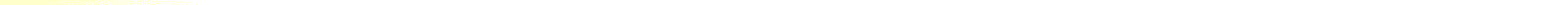 